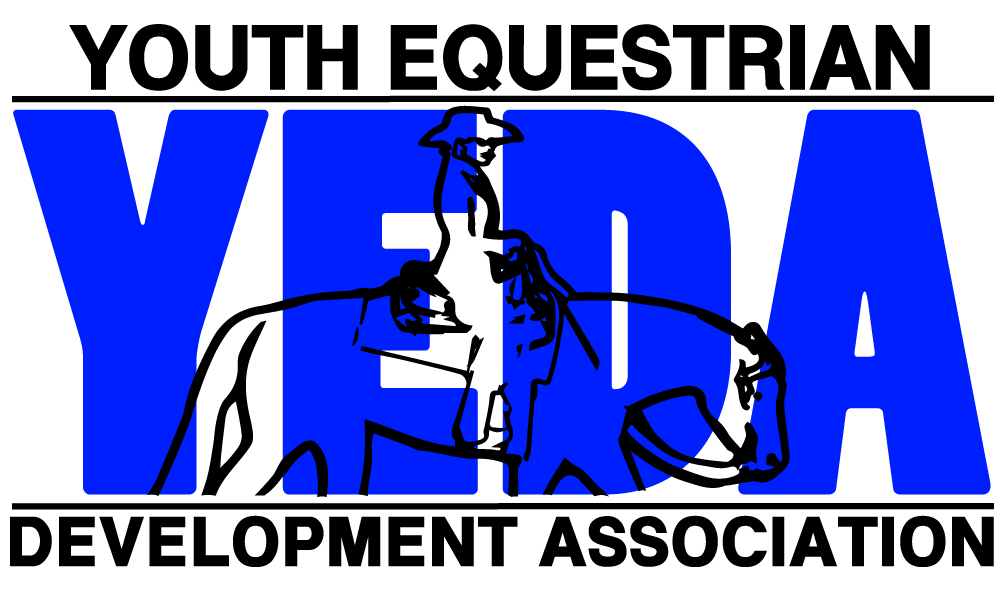 www.showyeda.comMid Winter Melt YEDA ShowSHOWBILL

January 30 - 31, 2020 WB Ranch    1640 Co Rd BSwanton, Ohio 43558PLAN A – SINGLE JUDGE SHOWTime Schedule7:00am Coaches Meeting/ Draw Horses8:00am Schooling of Horses 9:00 am Competition Begins:CLASS ORDER SUBJECT TO CHANGE Class 1 Elementary Pearl Rail Horsemanship Class 2 Elementary Pearl Pattern HorsemanshipClass 3 Junior High Opal Rail Horsemanship Class 4 Junior High Opal Pattern Horsemanship Class 5 Junior High Emerald Rail HorsemanshipClass 6 Junior High Emerald Pattern HorsemanshipClass 7 Junior High Ruby Rail Horsemanship Class 8 Junior High Ruby Pattern Horsemanship Class 9 Junior High Sapphire Rail/Pattern Horsemanship Class 10 Junior High Sapphire Division Ranch Riding HorsemanshipClass 11 Senior High Opal Rail Horsemanship Class 12 Senior High Opal Pattern Horsemanship Class 13 Senior High Emerald Rail HorsemanshipClass 14 Senior High Emerald Pattern Horsemanship Class 15 Senior High Ruby Rail Horsemanship Class 16 Senior High Ruby Pattern Horsemanship Class 17 Senior High Sapphire Division Rail/Pattern Horsemanship Class 18 Senior High Sapphire Division Ranch Riding HorsemanshipClass 19 Senior High Diamond Pattern and Rail HorsemanshipClass 20 Senior High Diamond Division - Reining Class 21 EWD Amber Pattern and Rail Assisted HorsemanshipClass 22 EWD Amber Pattern and Rail Independent HorsemanshipClass 23EWD Topaz Pattern and Rail Assisted HorsemanshipClass 24 EWD Topaz Pattern and Rail Independent HorsemanshipClass 25 Alumni Emerald Horsemanship Class 26 Alumni Emerald Pattern HorsemanshipClass 27 Alumni Sapphire Pattern & Rail HorsemanshipClass 28 Alumni Ranch Riding  Class 29 Diamond Elite HorsemanshipPLAN B – Double Judge Show This will happen when entries exceeded 250 daily.7:00am Coaches Meeting/ Draw Horses  8:00am Schooling of Horses   9:00 am Competition Begins:CLASS ORDER SUBJECT TO CHANGE  BUT THE DAY THE CLASS IS OFFERED WILL NOT BE CHANGED 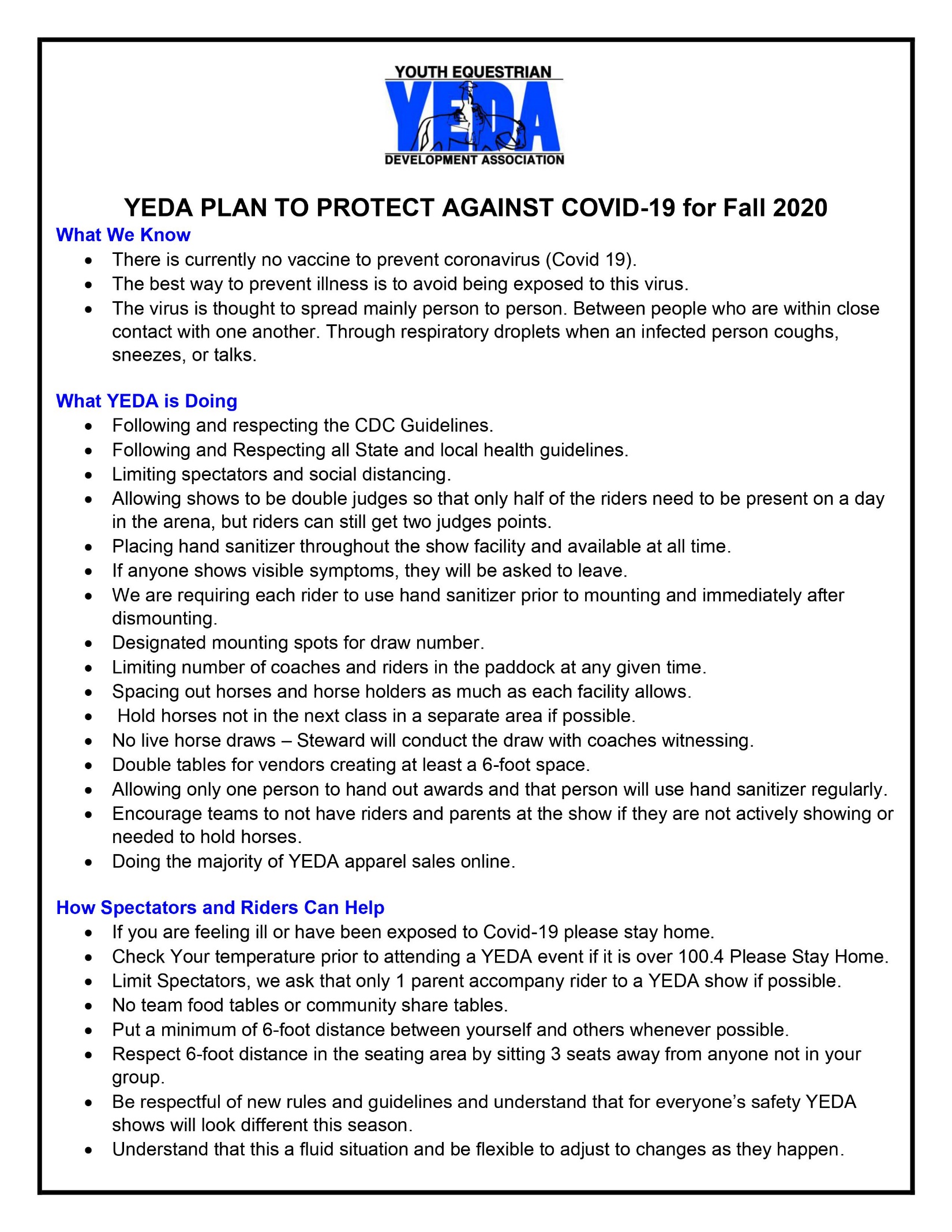 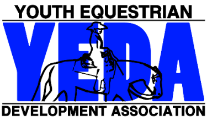 Our mission is to provide an equestrian riding program for youth students, via both instructional and experiential learning opportunities. To accomplish this, we will engage in equestrian competitions, instructional clinics, networking events and occasions for recruitment that includes but not limited to scholarship disbursements.Show Officials Judges: Marc Deslisle & Rodger AltmanRing Steward: Jay Lanzer Show Steward: Lori Author Show Manager: Laura Smith Show Secretary: Molly Niese Announcer: Zac Brown Medical Personal: Christy FitzpatrickPatterns: In the event that the show shifts to a double judge show we will use Saturday’s Patterns, Pattern #2 for all class except Diamond Elite. Diamond Elite # 8 The pattern book can be found on SHOWYEDA.comAccommodations: Courtyard by Marriott Toledo Airport Holland
Located in: Spring Meadows Place    Address: 1435 E Mall Dr, Holland, OH 43528
Phone: (419) 866-1001
$89 + Tax     January 9, 2021 Entry Information, Deadlines, and Scratch Refund Policy:Entries will not be accepted without payment.The due date for entries is January 4, 2021  Open date for entries is December 17, 2020 Entries received after the due date may not be accepted.  Entries are $40 per class. Plus a $5 Office Fee. The maximum number of entries for this show is 275 rides. In the event that the maximum entries are reached entries will be accepted on a first come basis. Meaning that entries will only be considered accepted once originals are received with horse description or horse payment and total payment for entries. Emailing entries is helpful however this will not be considered an official entry. The Closing Date is the date in which the program will be published and any changes after the closing date will not be in the official program and will be hand written in at the coaches meeting. The closing date for the show is January 18, 2021. In the event you have a scratch prior to the closing date, use the attached Pre-Closing Date Refund Request Form to ensure a full refund.  Remember, this document needs to completed in its entirety AND received by the show secretary by 5:00pm of the closing date to ensure a refund.Entry fees for scratches occurring after the closing date/time, will be refunded only under extraordinary circumstances.  If you feel your rider/s circumstances rise to this level, you may complete a Post-Closing Date Refund Request Form located under Coaches Forms on the YEDA Website.  Your request will be reviewed and voted on the first scheduled meeting following its receipt.  You will be notified of the results within two business days of the vote.  In the event a refund is to be issued, a check will be mailed within two weeks of the vote.As noted in the Covid-19 plan above, if you are feeling ill or have been exposed to Covid-19, please stay at home.  If you are running a temperature over 100.4ºF, prior to attending the horse show, please stay at home.  Refunds will be given to those suspected of having or being exposed to Covid-19.SubstitutionsSubstitutions will be permitted providing they comply with ALL the below mentioned parameters:Same DaySame DivisionSame ClassPaymentPlease make checks payable to Hancock Horseman Any ‘Adds’ must be accompanied by paymentWhen possible, please avoid writing multiple checks.Rent and/or Provide a HorseSingle Judge Show: 1:6One horse is required for every six rides.  For example, one rider competing in both rail and pattern class will equal two rides. Per Rule 13.05 Horses that are considered height weight horses as defined (R17.01) will only be eligible to cover 4 rides. Double Judge Show: 1:9One horse is required for every nine rides, on the weekend. For example, one rider competing in both rail and pattern class will equal two rides. Per Rule 13.05 Horses that are considered height weight horses as defined (R17.01) will only be eligible to cover 7 rides.If you are unable to provide enough horses to meet the needs of your entries, you may rent rides at the cost of $30 each.Height/Weight:Please take note the height/weight notification box. The show committee will follow the YEDA rulebook suggestion for Height/Weight riders. The limits for slight/older horses will be 5’9” – 160#. Height weight for Horses/Ponies 13.3 to 14.2 it is 5’5” – 135#. If the rider exceeds these either of these limits please mark the appropriate check box on the entry form. This will bring the rider to attention so that the riders height and weight can be observed in the database. This same column is also offered on the horse description page to note which horses need to be height/weight horses. Horses who are height/weight horses are horses whom it is bad for their health or carry a rider of a size greater than 5’9” and/or 160#. Or a horse/pony between the size of 13.3 – 14.2, will have the limits of 5’5” – 135#. Diamond EliteThe Diamond Elite class will be offered at this horse show. Teams who qualify to participate will be based on the top 8 teams who are attending the show according to the posted online points as of the entry due date. Those teams will receive and email invitation before the show explaining that they have qualified to participate in the Diamond Elite class. If a team who has qualified chooses not to participate then the invitation will be offered to the team in in line according to points as of the due date of the show. Entries for the Diamond Elite will be accepted at the show, with full payment.  Mid Winter Melt  YEDA Show  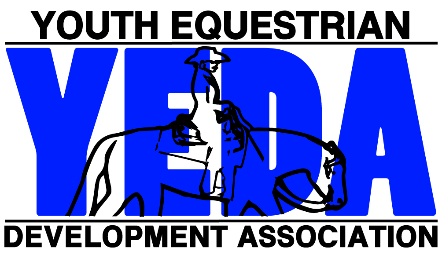 SATURDAY January 30, 2021 SATURDAY   Junior High TeamEach Team Entry Form must contain the following statement to be signed by the Coach/ designated representative of each member team making entry.This entry constitutes an agreement and affirmation that the team, riders, coaches, trainers and/or any affiliate, agent, and/or representative of the aforementioned individuals making entries (hereinafter collectively referred to as “Exhibitor(s)”), shall accept and abide by the rules of YEDA and of the Show, that each rider is eligible as entered. Exhibitors certify that each rider is eligible for competition in the level entered, and that Exhibitors will accept any rulings of the YEDA with respect to their conduct as final and beyond contestation. Additionally, Exhibitors agree to defend and hold YEDA, its directors, official, employees, and all persons, stables, and/or other entities providing facilities, horses or equipment for YEDA Shows and activities (hereinafter collectively referred to as “YEDA & Affiliates”), harmless for any claim action, or suit, including claim, action, or suit for injury, property damage, or death sustained during participation in the show by the entity, his/her coach, trainer or visitors. Furthermore, Exhibitors hereby acknowledge and recognize that competing in YEDA and event and/or show is an inherently dangerous activity and may result in substantial and serious injury, including but not limited to, maiming, paralysis, and/or death, and that all of the aforementioned individuals openly and freely accept all of the potential risks association with participation in YEDA events/shows. Accordingly Exhibitors agree to waive, release, and hold harmless the YEDA & Affiliates from any and all actions, causes of action, suits, debts, promises, damages, judgments, claims, and/or demands whatsoever, in law and/or equity. In making entry into YEDA Competition or event, team and/or individuals explicitly indemnify YEDA & Affiliates from any threatened and/or actual liability, and agree to defend YEDA & Affiliates from the same.Coaches Signature: ____________________________________________________________  Date: ________________Mid Winter Melt  YEDA Show  SATURDAY January 30, 2021 SATURDAY   Senior High Team Each Team Entry Form must contain the following statement to be signed by the Coach/ designated representative of each member team making entry.This entry constitutes an agreement and affirmation that the team, riders, coaches, trainers and/or any affiliate, agent, and/or representative of the aforementioned individuals making entries (hereinafter collectively referred to as “Exhibitor(s)”), shall accept and abide by the rules of YEDA and of the Show, that each rider is eligible as entered. Exhibitors certify that each rider is eligible for competition in the level entered, and that Exhibitors will accept any rulings of the YEDA with respect to their conduct as final and beyond contestation. Additionally, Exhibitors agree to defend and hold YEDA, its directors, official, employees, and all persons, stables, and/or other entities providing facilities, horses or equipment for YEDA Shows and activities (hereinafter collectively referred to as “YEDA & Affiliates”), harmless for any claim action, or suit, including claim, action, or suit for injury, property damage, or death sustained during participation in the show by the entity, his/her coach, trainer or visitors. Furthermore, Exhibitors hereby acknowledge and recognize that competing in YEDA and event and/or show is an inherently dangerous activity and may result in substantial and serious injury, including but not limited to, maiming, paralysis, and/or death, and that all of the aforementioned individuals openly and freely accept all of the potential risks association with participation in YEDA events/shows. Accordingly Exhibitors agree to waive, release, and hold harmless the YEDA & Affiliates from any and all actions, causes of action, suits, debts, promises, damages, judgments, claims, and/or demands whatsoever, in law and/or equity. In making entry into YEDA Competition or event, team and/or individuals explicitly indemnify YEDA & Affiliates from any threatened and/or actual liability, and agree to defend YEDA & Affiliates from the same.Coaches Signature: ____________________________________________________________  Date: ________________Mid Winter Melt  YEDA Show  SATURDAY January 30, 2021 SATURDAY Non-Team Classes Each Team Entry Form must contain the following statement to be signed by the Coach/ designated representative of each member team making entry.This entry constitutes an agreement and affirmation that the team, riders, coaches, trainers and/or any affiliate, agent, and/or representative of the aforementioned individuals making entries (hereinafter collectively referred to as “Exhibitor(s)”), shall accept and abide by the rules of YEDA and of the Show, that each rider is eligible as entered. Exhibitors certify that each rider is eligible for competition in the level entered, and that Exhibitors will accept any rulings of the YEDA with respect to their conduct as final and beyond contestation. Additionally, Exhibitors agree to defend and hold YEDA, its directors, official, employees, and all persons, stables, and/or other entities providing facilities, horses or equipment for YEDA Shows and activities (hereinafter collectively referred to as “YEDA & Affiliates”), harmless for any claim action, or suit, including claim, action, or suit for injury, property damage, or death sustained during participation in the show by the entity, his/her coach, trainer or visitors. Furthermore, Exhibitors hereby acknowledge and recognize that competing in YEDA and event and/or show is an inherently dangerous activity and may result in substantial and serious injury, including but not limited to, maiming, paralysis, and/or death, and that all of the aforementioned individuals openly and freely accept all of the potential risks association with participation in YEDA events/shows. Accordingly Exhibitors agree to waive, release, and hold harmless the YEDA & Affiliates from any and all actions, causes of action, suits, debts, promises, damages, judgments, claims, and/or demands whatsoever, in law and/or equity. In making entry into YEDA Competition or event, team and/or individuals explicitly indemnify YEDA & Affiliates from any threatened and/or actual liability, and agree to defend YEDA & Affiliates from the same.Coaches Signature: ____________________________________________________________  Date: ________________ Mid Winter Melt  YEDA Show  SUNDAY January 31, 2021  SUNDAY   Junior High TeamEach Team Entry Form must contain the following statement to be signed by the Coach/ designated representative of each member team making entry.This entry constitutes an agreement and affirmation that the team, riders, coaches, trainers and/or any affiliate, agent, and/or representative of the aforementioned individuals making entries (hereinafter collectively referred to as “Exhibitor(s)”), shall accept and abide by the rules of YEDA and of the Show, that each rider is eligible as entered. Exhibitors certify that each rider is eligible for competition in the level entered, and that Exhibitors will accept any rulings of the YEDA with respect to their conduct as final and beyond contestation. Additionally, Exhibitors agree to defend and hold YEDA, its directors, official, employees, and all persons, stables, and/or other entities providing facilities, horses or equipment for YEDA Shows and activities (hereinafter collectively referred to as “YEDA & Affiliates”), harmless for any claim action, or suit, including claim, action, or suit for injury, property damage, or death sustained during participation in the show by the entity, his/her coach, trainer or visitors. Furthermore, Exhibitors hereby acknowledge and recognize that competing in YEDA and event and/or show is an inherently dangerous activity and may result in substantial and serious injury, including but not limited to, maiming, paralysis, and/or death, and that all of the aforementioned individuals openly and freely accept all of the potential risks association with participation in YEDA events/shows. Accordingly Exhibitors agree to waive, release, and hold harmless the YEDA & Affiliates from any and all actions, causes of action, suits, debts, promises, damages, judgments, claims, and/or demands whatsoever, in law and/or equity. In making entry into YEDA Competition or event, team and/or individuals explicitly indemnify YEDA & Affiliates from any threatened and/or actual liability, and agree to defend YEDA & Affiliates from the same.Coaches Signature: ____________________________________________________________  Date: ________________Mid Winter Melt  YEDA Show  SUNDAY January 31, 2021  SUNDAY    Senior High Team Each Team Entry Form must contain the following statement to be signed by the Coach/ designated representative of each member team making entry.This entry constitutes an agreement and affirmation that the team, riders, coaches, trainers and/or any affiliate, agent, and/or representative of the aforementioned individuals making entries (hereinafter collectively referred to as “Exhibitor(s)”), shall accept and abide by the rules of YEDA and of the Show, that each rider is eligible as entered. Exhibitors certify that each rider is eligible for competition in the level entered, and that Exhibitors will accept any rulings of the YEDA with respect to their conduct as final and beyond contestation. Additionally, Exhibitors agree to defend and hold YEDA, its directors, official, employees, and all persons, stables, and/or other entities providing facilities, horses or equipment for YEDA Shows and activities (hereinafter collectively referred to as “YEDA & Affiliates”), harmless for any claim action, or suit, including claim, action, or suit for injury, property damage, or death sustained during participation in the show by the entity, his/her coach, trainer or visitors. Furthermore, Exhibitors hereby acknowledge and recognize that competing in YEDA and event and/or show is an inherently dangerous activity and may result in substantial and serious injury, including but not limited to, maiming, paralysis, and/or death, and that all of the aforementioned individuals openly and freely accept all of the potential risks association with participation in YEDA events/shows. Accordingly Exhibitors agree to waive, release, and hold harmless the YEDA & Affiliates from any and all actions, causes of action, suits, debts, promises, damages, judgments, claims, and/or demands whatsoever, in law and/or equity. In making entry into YEDA Competition or event, team and/or individuals explicitly indemnify YEDA & Affiliates from any threatened and/or actual liability, and agree to defend YEDA & Affiliates from the same.Coaches Signature: ____________________________________________________________  Date: ________________Mid Winter Melt  YEDA Show  SUNDAY January 31, 2021  SUNDAY   Non-Team Classes Each Team Entry Form must contain the following statement to be signed by the Coach/ designated representative of each member team making entry.This entry constitutes an agreement and affirmation that the team, riders, coaches, trainers and/or any affiliate, agent, and/or representative of the aforementioned individuals making entries (hereinafter collectively referred to as “Exhibitor(s)”), shall accept and abide by the rules of YEDA and of the Show, that each rider is eligible as entered. Exhibitors certify that each rider is eligible for competition in the level entered, and that Exhibitors will accept any rulings of the YEDA with respect to their conduct as final and beyond contestation. Additionally, Exhibitors agree to defend and hold YEDA, its directors, official, employees, and all persons, stables, and/or other entities providing facilities, horses or equipment for YEDA Shows and activities (hereinafter collectively referred to as “YEDA & Affiliates”), harmless for any claim action, or suit, including claim, action, or suit for injury, property damage, or death sustained during participation in the show by the entity, his/her coach, trainer or visitors. Furthermore, Exhibitors hereby acknowledge and recognize that competing in YEDA and event and/or show is an inherently dangerous activity and may result in substantial and serious injury, including but not limited to, maiming, paralysis, and/or death, and that all of the aforementioned individuals openly and freely accept all of the potential risks association with participation in YEDA events/shows. Accordingly Exhibitors agree to waive, release, and hold harmless the YEDA & Affiliates from any and all actions, causes of action, suits, debts, promises, damages, judgments, claims, and/or demands whatsoever, in law and/or equity. In making entry into YEDA Competition or event, team and/or individuals explicitly indemnify YEDA & Affiliates from any threatened and/or actual liability, and agree to defend YEDA & Affiliates from the same.Coaches Signature: ____________________________________________________________  Date: ________________ Mid Winter Melt  YEDA Show  January 30-31, 2021   Horse Description Form Entries will not be accepted without the inclusion of a YEDA Horse Description FormAccount Summary 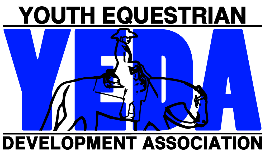 Mid Winter Melt  YEDA Show  January 30-31, 2021  Team: ___________________________________________________________Entry Fees:      Single Judge = $40 per class plus a $5 Office Fee.        Double Judge Fee = $80 per class plus a $5 Office FeeIn the event this gets shifted to a double judge show, coaches will be contacted, and additional payments or new checks can be mailed or switched out at the show. We are trying to be as accommodating as possible, while also trying to provide single judge shows, but also allow the maximum number of riders to participate. Thank you for your flexibility and understanding. If you have a rider that can only show one day, please note the schedule for the double judge option and make a note for that rider if we would go to a double judge show.  I am confident with communication and flexibility we can make this show a success no matter what the format is. Please make checks payable to: Hancock Horseman	Due date for entries and payment is January 4, 2021SATURDAYSUNDAY Class 1 Elementary Pearl Rail Horsemanship Class 2 Elementary Pearl Pattern HorsemanshipClass 5 Junior High Emerald Rail HorsemanshipClass 6 Junior High Emerald Pattern HorsemanshipClass 9 Junior High Sapphire Rail/Pattern Horsemanship Class 10 Junior High Sapphire Division Ranch Riding Horsemanship Class 13 Senior High Emerald Rail HorsemanshipClass 14 Senior High Emerald Pattern Horsemanship Class 17 Senior High Sapphire Division Rail/Pattern Horsemanship Class 18 Senior High Sapphire Division Ranch Riding HorsemanshipClass 21 EWD Amber Pattern and Rail Assisted HorsemanshipClass 22 EWD Amber Pattern and Rail Independent HorsemanshipClass 23EWD Topaz Pattern and Rail Assisted HorsemanshipClass 24 EWD Topaz Pattern and Rail Independent HorsemanshipClass 29 Diamond Elite Horsemanship (MAYBE)Class 3 Junior High Opal Rail Horsemanship Class 4 Junior High Opal Pattern Horsemanship Class 7 Junior High Ruby Rail Horsemanship Class 8 b Junior High Ruby Pattern Horsemanship Class 15 Senior High Ruby Rail Horsemanship Class 16 Senior High Ruby Pattern Horsemanship Class 11 Senior High Opal Rail Horsemanship Class 12 Senior High Opal Pattern HorsemanshipClass 25 Alumni Emerald Horsemanship Class 26 Alumni Emerald Pattern HorsemanshipClass 27 Alumni Sapphire Pattern & Rail HorsemanshipClass 28 Alumni Ranch Riding  Class 19 Senior High Diamond Pattern and Rail HorsemanshipClass 20 Senior High Diamond Division - Reining Class 3 Junior High Opal Rail Horsemanship Class 4 Junior High Opal Pattern Horsemanship Class 7 Junior High Ruby Rail Horsemanship Class 8 b Junior High Ruby Pattern Horsemanship Class 15 Senior High Ruby Rail Horsemanship Class 16 Senior High Ruby Pattern Horsemanship Class 11 Senior High Opal Rail Horsemanship Class 12 Senior High Opal Pattern HorsemanshipClass 25 Alumni Emerald Horsemanship Class 26 Alumni Emerald Pattern HorsemanshipClass 27 Alumni Sapphire Pattern & Rail HorsemanshipClass 28 Alumni Ranch Riding  Class 19 Senior High Diamond Pattern and Rail HorsemanshipClass 20 Senior High Diamond Division - Reining Saturday PatternsClassSunday Patterns2Senior High Diamond Reining12Senior High Diamond Rail/Pattern Horsemanship12Junior & Senior & Alumni High Sapphire Ranch Riding12Junior & Senior & Alumni High Sapphire Rail/Pattern Horsemanship12Junior & Senior High Ruby Pattern Horsemanship12Junior & Senior & Alumni High Emerald Pattern Horsemanship12Junior & Senior High Opal Pattern Horsemanship12Elementary Pearl Pattern Horsemanship 12EWD Amber and Topaz Pattern Horsemanship1Coach Name:Team Name:Coach Phone Number:Coach Email:For Questions Contact Laura Smith OR Molly NieseCell: L: 419-957-9054 M: 419-957-7397Email: niesem72@gmail.comMail Entries to:18390 St. Rt. 568, Findlay, OH 45840For Questions Contact Laura Smith OR Molly NieseCell: L: 419-957-9054 M: 419-957-7397Email: niesem72@gmail.comMail Entries to:18390 St. Rt. 568, Findlay, OH 45840For Questions Contact Laura Smith OR Molly NieseCell: L: 419-957-9054 M: 419-957-7397Email: niesem72@gmail.comMail Entries to:18390 St. Rt. 568, Findlay, OH 4584091078563344For Questions Contact Laura Smith OR Molly NieseCell: L: 419-957-9054 M: 419-957-7397Email: niesem72@gmail.comMail Entries to:18390 St. Rt. 568, Findlay, OH 45840For Questions Contact Laura Smith OR Molly NieseCell: L: 419-957-9054 M: 419-957-7397Email: niesem72@gmail.comMail Entries to:18390 St. Rt. 568, Findlay, OH 45840For Questions Contact Laura Smith OR Molly NieseCell: L: 419-957-9054 M: 419-957-7397Email: niesem72@gmail.comMail Entries to:18390 St. Rt. 568, Findlay, OH 45840Sapphire Rail/Pattern HorsemanshipSapphire Ranch Riding Ruby Rail HorsemanshipRuby Pattern ClassEmerald Rail HorsemanshipEmerald Pattern ClassOpal Rail HorsemanshipOpal Rail HorsemanshipOpal Pattern ClassOpal Pattern Class$45PerClassBack #Ht WtRider NameTotal $HtWtHtWtHtWtHtWtHtWtHtWtHtWtHtWtHtWtHtWtIf you need more room for more entries print additional entry forms Or extend the page using the inserting rows below tool.If you need more room for more entries print additional entry forms Or extend the page using the inserting rows below tool.If you need more room for more entries print additional entry forms Or extend the page using the inserting rows below tool.If you need more room for more entries print additional entry forms Or extend the page using the inserting rows below tool.If you need more room for more entries print additional entry forms Or extend the page using the inserting rows below tool.If you need more room for more entries print additional entry forms Or extend the page using the inserting rows below tool.If you need more room for more entries print additional entry forms Or extend the page using the inserting rows below tool.If you need more room for more entries print additional entry forms Or extend the page using the inserting rows below tool.If you need more room for more entries print additional entry forms Or extend the page using the inserting rows below tool.If you need more room for more entries print additional entry forms Or extend the page using the inserting rows below tool.SubtotalSubtotalCoach Name:Team Name:Coach Phone Number:Coach Email:For Questions Contact Laura Smith OR Molly NieseCell: L: 419-957-9054 M: 419-957-7397Email: niesem72@gmail.comMail Entries to:18390 St. Rt. 568, Findlay, OH 45840For Questions Contact Laura Smith OR Molly NieseCell: L: 419-957-9054 M: 419-957-7397Email: niesem72@gmail.comMail Entries to:18390 St. Rt. 568, Findlay, OH 45840For Questions Contact Laura Smith OR Molly NieseCell: L: 419-957-9054 M: 419-957-7397Email: niesem72@gmail.comMail Entries to:18390 St. Rt. 568, Findlay, OH 4584020191718151613141112For Questions Contact Laura Smith OR Molly NieseCell: L: 419-957-9054 M: 419-957-7397Email: niesem72@gmail.comMail Entries to:18390 St. Rt. 568, Findlay, OH 45840For Questions Contact Laura Smith OR Molly NieseCell: L: 419-957-9054 M: 419-957-7397Email: niesem72@gmail.comMail Entries to:18390 St. Rt. 568, Findlay, OH 45840For Questions Contact Laura Smith OR Molly NieseCell: L: 419-957-9054 M: 419-957-7397Email: niesem72@gmail.comMail Entries to:18390 St. Rt. 568, Findlay, OH 45840Diamond Reining Diamond Pattern & Rail HorsemanshipSapphire Rail/Pattern HorsemanshipSapphire Ranch Riding Ruby Rail HorsemanshipRuby Pattern ClassEmerald Rail HorsemanshipEmerald Pattern ClassOpal Rail HorsemanshipOpal Pattern Class$45PerClassBack #Ht WtRider NameTotal $HtWtHtWtHtWtHtWtHtWtHtWtHtWtHtWtHtWtHtWtIf you need more room for more entries print additional entry forms Or extend the page using the inserting rows below tool.If you need more room for more entries print additional entry forms Or extend the page using the inserting rows below tool.If you need more room for more entries print additional entry forms Or extend the page using the inserting rows below tool.If you need more room for more entries print additional entry forms Or extend the page using the inserting rows below tool.If you need more room for more entries print additional entry forms Or extend the page using the inserting rows below tool.If you need more room for more entries print additional entry forms Or extend the page using the inserting rows below tool.If you need more room for more entries print additional entry forms Or extend the page using the inserting rows below tool.If you need more room for more entries print additional entry forms Or extend the page using the inserting rows below tool.If you need more room for more entries print additional entry forms Or extend the page using the inserting rows below tool.If you need more room for more entries print additional entry forms Or extend the page using the inserting rows below tool.If you need more room for more entries print additional entry forms Or extend the page using the inserting rows below tool.SubtotalSubtotalCoach Name:Team Name:Coach Phone Number:Coach Email:For Questions Contact Laura Smith OR Molly NieseCell: L: 419-957-9054 M: 419-957-7397Email: niesem72@gmail.comMail Entries to:18390 St. Rt. 568, Findlay, OH 45840For Questions Contact Laura Smith OR Molly NieseCell: L: 419-957-9054 M: 419-957-7397Email: niesem72@gmail.comMail Entries to:18390 St. Rt. 568, Findlay, OH 45840For Questions Contact Laura Smith OR Molly NieseCell: L: 419-957-9054 M: 419-957-7397Email: niesem72@gmail.comMail Entries to:18390 St. Rt. 568, Findlay, OH 45840272825262122232424112For Questions Contact Laura Smith OR Molly NieseCell: L: 419-957-9054 M: 419-957-7397Email: niesem72@gmail.comMail Entries to:18390 St. Rt. 568, Findlay, OH 45840For Questions Contact Laura Smith OR Molly NieseCell: L: 419-957-9054 M: 419-957-7397Email: niesem72@gmail.comMail Entries to:18390 St. Rt. 568, Findlay, OH 45840For Questions Contact Laura Smith OR Molly NieseCell: L: 419-957-9054 M: 419-957-7397Email: niesem72@gmail.comMail Entries to:18390 St. Rt. 568, Findlay, OH 45840Sapphire AlumniRail & PatternsSapphire AlumniRanch RidingEmerald AlumniRail HorsemanshipEmerald AlumniPatternEWD Amber P/R AssistedEWD Amber P/R IndependentEWD Topaz P/R AssistedEWD Topaz P/R IndependentEWD Topaz P/R IndependentPeal Rail HorsemanshipPeal Rail HorsemanshipPeal Pattern Class$45PerClassBack #Rider NameTotal $If you need more room for more entries print additional entry forms Or extend the page using the inserting rows below tool.If you need more room for more entries print additional entry forms Or extend the page using the inserting rows below tool.If you need more room for more entries print additional entry forms Or extend the page using the inserting rows below tool.If you need more room for more entries print additional entry forms Or extend the page using the inserting rows below tool.If you need more room for more entries print additional entry forms Or extend the page using the inserting rows below tool.If you need more room for more entries print additional entry forms Or extend the page using the inserting rows below tool.If you need more room for more entries print additional entry forms Or extend the page using the inserting rows below tool.If you need more room for more entries print additional entry forms Or extend the page using the inserting rows below tool.If you need more room for more entries print additional entry forms Or extend the page using the inserting rows below tool.If you need more room for more entries print additional entry forms Or extend the page using the inserting rows below tool.If you need more room for more entries print additional entry forms Or extend the page using the inserting rows below tool.SubtotalSubtotalCoach Name:Team Name:Coach Phone Number:Coach Email:For Questions Contact Laura Smith OR Molly NieseCell: L: 419-957-9054 M: 419-957-7397Email: niesem72@gmail.comMail Entries to:18390 St. Rt. 568, Findlay, OH 45840For Questions Contact Laura Smith OR Molly NieseCell: L: 419-957-9054 M: 419-957-7397Email: niesem72@gmail.comMail Entries to:18390 St. Rt. 568, Findlay, OH 45840For Questions Contact Laura Smith OR Molly NieseCell: L: 419-957-9054 M: 419-957-7397Email: niesem72@gmail.comMail Entries to:18390 St. Rt. 568, Findlay, OH 4584091078563344For Questions Contact Laura Smith OR Molly NieseCell: L: 419-957-9054 M: 419-957-7397Email: niesem72@gmail.comMail Entries to:18390 St. Rt. 568, Findlay, OH 45840For Questions Contact Laura Smith OR Molly NieseCell: L: 419-957-9054 M: 419-957-7397Email: niesem72@gmail.comMail Entries to:18390 St. Rt. 568, Findlay, OH 45840For Questions Contact Laura Smith OR Molly NieseCell: L: 419-957-9054 M: 419-957-7397Email: niesem72@gmail.comMail Entries to:18390 St. Rt. 568, Findlay, OH 45840Sapphire Rail/Pattern HorsemanshipSapphire Ranch Riding Ruby Rail HorsemanshipRuby Pattern ClassEmerald Rail HorsemanshipEmerald Pattern ClassOpal Rail HorsemanshipOpal Rail HorsemanshipOpal Pattern ClassOpal Pattern Class$45PerClassBack #Ht WtRider NameTotal $HtWtHtWtHtWtHtWtHtWtHtWtHtWtHtWtHtWtHtWtIf you need more room for more entries print additional entry forms Or extend the page using the inserting rows below tool.If you need more room for more entries print additional entry forms Or extend the page using the inserting rows below tool.If you need more room for more entries print additional entry forms Or extend the page using the inserting rows below tool.If you need more room for more entries print additional entry forms Or extend the page using the inserting rows below tool.If you need more room for more entries print additional entry forms Or extend the page using the inserting rows below tool.If you need more room for more entries print additional entry forms Or extend the page using the inserting rows below tool.If you need more room for more entries print additional entry forms Or extend the page using the inserting rows below tool.If you need more room for more entries print additional entry forms Or extend the page using the inserting rows below tool.If you need more room for more entries print additional entry forms Or extend the page using the inserting rows below tool.If you need more room for more entries print additional entry forms Or extend the page using the inserting rows below tool.SubtotalSubtotalCoach Name:Team Name:Coach Phone Number:Coach Email:For Questions Contact Laura Smith OR Molly NieseCell: L: 419-957-9054 M: 419-957-7397Email: niesem72@gmail.comMail Entries to:18390 St. Rt. 568, Findlay, OH 45840For Questions Contact Laura Smith OR Molly NieseCell: L: 419-957-9054 M: 419-957-7397Email: niesem72@gmail.comMail Entries to:18390 St. Rt. 568, Findlay, OH 45840For Questions Contact Laura Smith OR Molly NieseCell: L: 419-957-9054 M: 419-957-7397Email: niesem72@gmail.comMail Entries to:18390 St. Rt. 568, Findlay, OH 4584020191718151613141112For Questions Contact Laura Smith OR Molly NieseCell: L: 419-957-9054 M: 419-957-7397Email: niesem72@gmail.comMail Entries to:18390 St. Rt. 568, Findlay, OH 45840For Questions Contact Laura Smith OR Molly NieseCell: L: 419-957-9054 M: 419-957-7397Email: niesem72@gmail.comMail Entries to:18390 St. Rt. 568, Findlay, OH 45840For Questions Contact Laura Smith OR Molly NieseCell: L: 419-957-9054 M: 419-957-7397Email: niesem72@gmail.comMail Entries to:18390 St. Rt. 568, Findlay, OH 45840Diamond Reining Diamond Pattern & Rail HorsemanshipSapphire Rail/Pattern HorsemanshipSapphire Ranch Riding Ruby Rail HorsemanshipRuby Pattern ClassEmerald Rail HorsemanshipEmerald Pattern ClassOpal Rail HorsemanshipOpal Pattern Class$45PerClassBack #Ht WtRider NameTotal $HtWtHtWtHtWtHtWtHtWtHtWtHtWtHtWtHtWtHtWtIf you need more room for more entries print additional entry forms Or extend the page using the inserting rows below tool.If you need more room for more entries print additional entry forms Or extend the page using the inserting rows below tool.If you need more room for more entries print additional entry forms Or extend the page using the inserting rows below tool.If you need more room for more entries print additional entry forms Or extend the page using the inserting rows below tool.If you need more room for more entries print additional entry forms Or extend the page using the inserting rows below tool.If you need more room for more entries print additional entry forms Or extend the page using the inserting rows below tool.If you need more room for more entries print additional entry forms Or extend the page using the inserting rows below tool.If you need more room for more entries print additional entry forms Or extend the page using the inserting rows below tool.If you need more room for more entries print additional entry forms Or extend the page using the inserting rows below tool.If you need more room for more entries print additional entry forms Or extend the page using the inserting rows below tool.If you need more room for more entries print additional entry forms Or extend the page using the inserting rows below tool.SubtotalSubtotalCoach Name:Team Name:Coach Phone Number:Coach Email:For Questions Contact Laura Smith OR Molly NieseCell: L: 419-957-9054 M: 419-957-7397Email: niesem72@gmail.comMail Entries to:18390 St. Rt. 568, Findlay, OH 45840For Questions Contact Laura Smith OR Molly NieseCell: L: 419-957-9054 M: 419-957-7397Email: niesem72@gmail.comMail Entries to:18390 St. Rt. 568, Findlay, OH 45840For Questions Contact Laura Smith OR Molly NieseCell: L: 419-957-9054 M: 419-957-7397Email: niesem72@gmail.comMail Entries to:18390 St. Rt. 568, Findlay, OH 45840272825262122232424112For Questions Contact Laura Smith OR Molly NieseCell: L: 419-957-9054 M: 419-957-7397Email: niesem72@gmail.comMail Entries to:18390 St. Rt. 568, Findlay, OH 45840For Questions Contact Laura Smith OR Molly NieseCell: L: 419-957-9054 M: 419-957-7397Email: niesem72@gmail.comMail Entries to:18390 St. Rt. 568, Findlay, OH 45840For Questions Contact Laura Smith OR Molly NieseCell: L: 419-957-9054 M: 419-957-7397Email: niesem72@gmail.comMail Entries to:18390 St. Rt. 568, Findlay, OH 45840Sapphire AlumniRail & PatternsSapphire AlumniRanch RidingEmerald AlumniRail HorsemanshipEmerald AlumniPatternEWD Amber P/R AssistedEWD Amber P/R IndependentEWD Topaz P/R AssistedEWD Topaz P/R IndependentEWD Topaz P/R IndependentPeal Rail HorsemanshipPeal Rail HorsemanshipPeal Pattern Class$45PerClassBack #Rider NameTotal $If you need more room for more entries print additional entry forms Or extend the page using the inserting rows below tool.If you need more room for more entries print additional entry forms Or extend the page using the inserting rows below tool.If you need more room for more entries print additional entry forms Or extend the page using the inserting rows below tool.If you need more room for more entries print additional entry forms Or extend the page using the inserting rows below tool.If you need more room for more entries print additional entry forms Or extend the page using the inserting rows below tool.If you need more room for more entries print additional entry forms Or extend the page using the inserting rows below tool.If you need more room for more entries print additional entry forms Or extend the page using the inserting rows below tool.If you need more room for more entries print additional entry forms Or extend the page using the inserting rows below tool.If you need more room for more entries print additional entry forms Or extend the page using the inserting rows below tool.If you need more room for more entries print additional entry forms Or extend the page using the inserting rows below tool.If you need more room for more entries print additional entry forms Or extend the page using the inserting rows below tool.SubtotalSubtotalDay AvailableDay AvailableTeam NameTeam NameTeam NameTeam NameDiamond ReiningDiamond Rail/Patt. & EliteSapphire & Alumni Rail/PattSapphire & Alumni Ranch Riding ClassRuby HorsemanshipRuby Pattern ClassEmerald& Alumni HorsemanshipEmerald Pattern ClassOpal HorsemanshipOpal Pattern ClassPeal Rail HorsemanshipPeal Pattern ClassEWD ALL CLASSESSATSUNHorse NameHt WtSPURDescriptionInclude: Spur option, gate information, if noted as a Ht/Wt Horse please indicates if it is a pony or slight horse, any other directions that would be helpful to the horse draw organizer or the rider. Diamond ReiningDiamond Rail/Patt. & EliteSapphire & Alumni Rail/PattSapphire & Alumni Ranch Riding ClassRuby HorsemanshipRuby Pattern ClassEmerald& Alumni HorsemanshipEmerald Pattern ClassOpal HorsemanshipOpal Pattern ClassPeal Rail HorsemanshipPeal Pattern ClassEWD ALL CLASSESHtWtHtWtHtWtHtWtHtWtSATURDAY# of RidesSubtotalSaturday Junior High __________X $45$_________Saturday Senior High __________X $45$_________Saturday Non-Team Entries __________X $45$_________Entry Subtotals__________$_________# of rides providing______________________________# of rented rides needed on SaturdayNumber of entries – (Number of riders) __________X $30_ $_________SUNDAY# of RidesSubtotalSunday Junior High __________X $45$_________Sunday Senior High __________X $45$_________Sunday Non-Team Entries__________X $45$_________Entry Subtotals__________$_________# of rides providing______________________________# of rented rides needed on SundayNumber of entries – (Number of riders) __________X $30$_________	Add up all subtotals 	Add up all subtotals 	Add up all subtotals 	Add up all subtotals 	Add up all subtotals ____________________________________________________________Saturday Entries  +Saturday Rented Rides  +Sunday Entries   +Sunday Rented Rides  =Total Amount Due